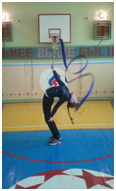 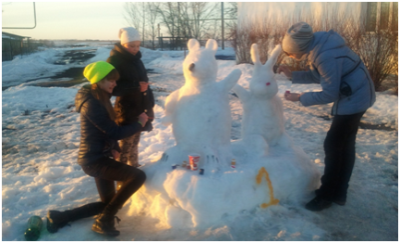 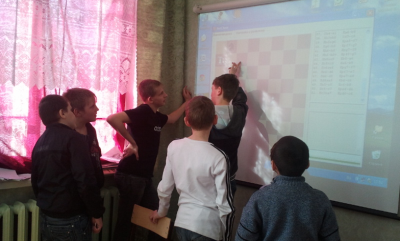 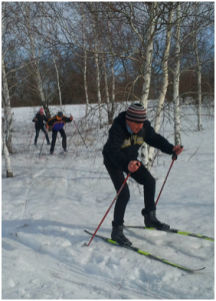 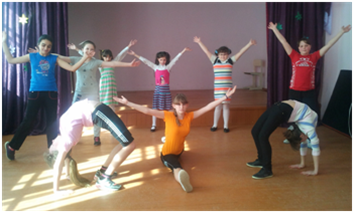 в МОУ "Александровская СОШ имени С.В.Васильева"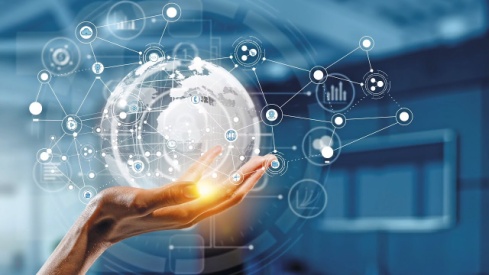 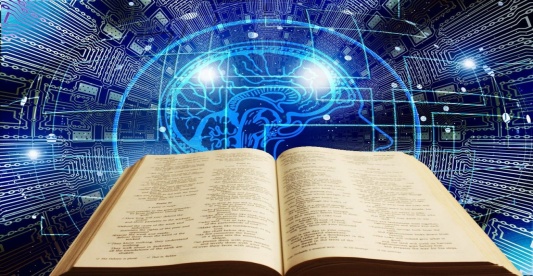 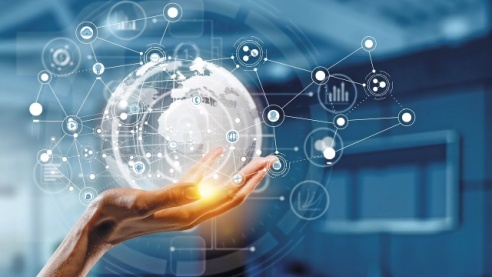 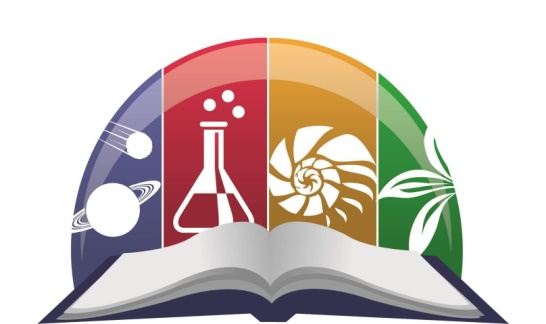 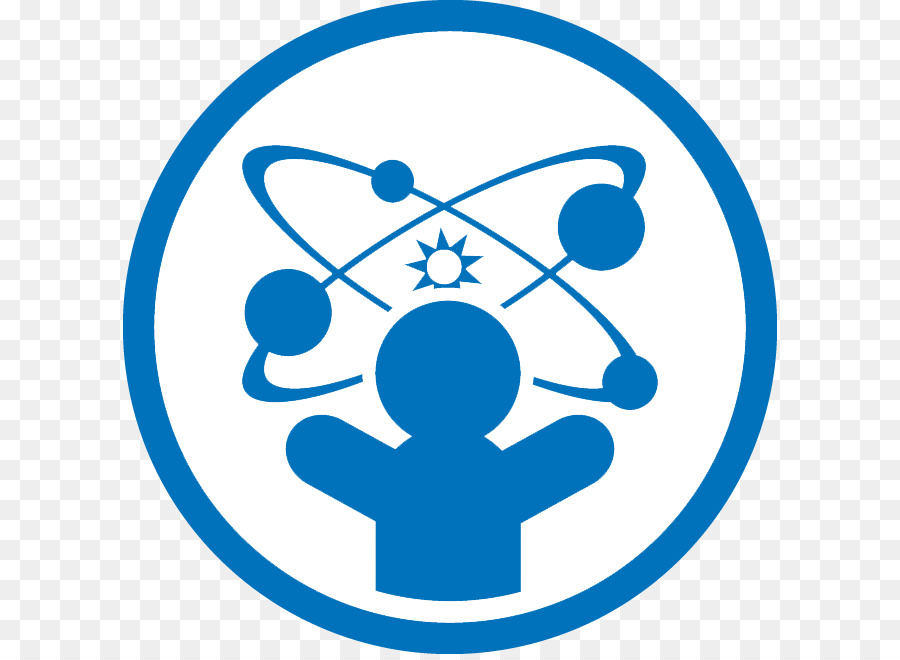 №ПРОГРАМАСрокиКомандыКоманды№ПРОГРАМАСрокиОлимпИскраIСпортивные состязанияСпортивные состязанияМестоМесто1Легкоатлетическая эстафета21.012Лыжные гонки9.023Биатлон13.024Санный спорт8.025Хоккей с кольцом29.016«Керлинг»21.017Горнолыжный спорт15.028«Русский силомер»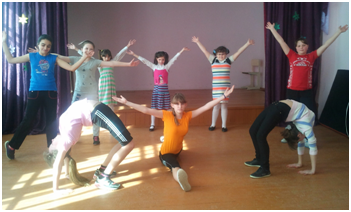 13.029«Веселые старты» (1-4 классы)5.0210Баскетбол 20.0211Волейбол 14.0212Футбол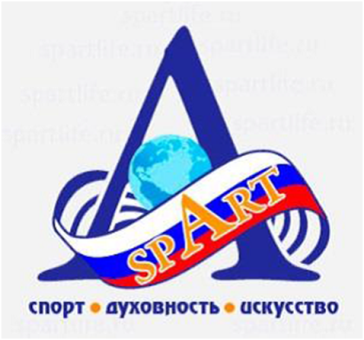 25.0113Шахматы                                                  12.0214Шашки16.0215Настольный теннис20.02IIКонкурс знатоков спортаКонкурс знатоков спортаКонкурс знатоков спортаКонкурс знатоков спорта1Конкурс презентаций: «Наука и современные технологии в спорте»22.02IIIКонкурс искусствКонкурс искусствКонкурс искусствКонкурс искусств1Музыкальный 22.022Литературный 22.023Танцевальный22.024Сборка кубика Рубика22.025Конкурс снежных скульптур22.02